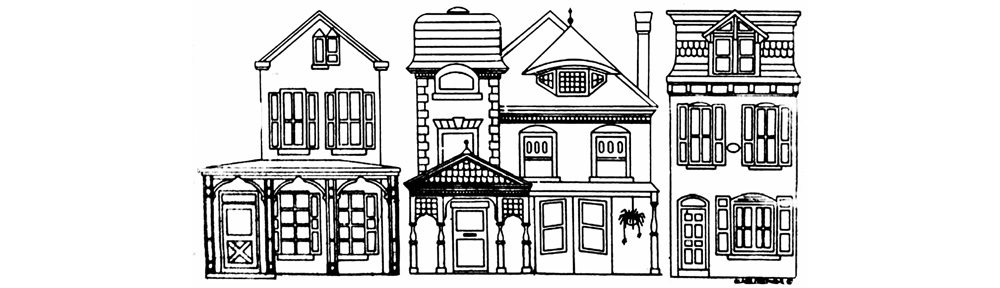 Penn Knox Neighborhood AssociationMeeting MinutesMonday, August 7, 2017143 W. Coulter, 19144Chair:  Sue Patterson, Vice Chair:  vacant, Secretary:  Georgette Bartell, Treasurer:  Russ Kleinbach15 or so attended. Russ circulated the sign in sheet and took the record.   Group assembled inside, including near neighbors to BGC, recruited by others.  WCG Luke and Connie Winters came to represent their ROC.  No historians present. Several new or inactive PK residents came from W Penn Street and W Queen Lane.  Group decided to go around the circle and state their concerns. several said they came for the first time because they didn't know about the previous meetings, and the word on the street is that the new club is a done deal.  They wanted their views and concerns to be heard.We also discussed getting the word out door by door now to get the nearest people up to speed.  This means the blocks within 500 feet of project. With the Trinity parking now included, a Queen Lane neighbor noted that that takes the 500 feet margin further south than W Queen Lane. Resounding theme from going around the Circle: - support designation- allow BGC to rehab the historic building and add to the back to increase capacity.- maintain the field/green space for outdoor play - maintain the corner park and big trees - no parking lot  - help find the Hockey rink another location in Germantown.  Wister was mentioned as always defeated by funding.Discussed Friday Historical Commission meeting.  Sue plans to agree with BGC to continue to Sept meeting.  Others will attend to hear discussion. Planning for future - sSay tuned on upcoming meeting between GFS and BGC re project, the field, etc.- Get the Preservation Alliance to speed up getting us easement agreements that we could use to negotiate on rehabbing the building. The biggest new thing is allowing the architects to propose needed additions, elevator, etc. on the back of existing building.- Established a Zoning committee to get up to speed and help all others understand the process for when we get to it in the future.  Get word to 500 foot neighbors and help them read up with the Fishtown guidebook.  I introduced the guidebook that the Preservation Alliance sent me, and handled one out to a person on each block so they could begin to introduce the ZBA protocol to neighbors. - Request meetings with more participants for review of plans.Minutes submitted by Tina LeCoff, August 20, 2017